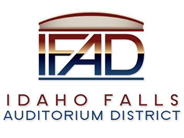 Board of Directors Business MeetingTuesday, February 22, 2022, 7:00 a.m.Location:  Idaho Falls Auditorium District Office/Zoom Videoconferencehttps://us06web.zoom.us/j/87972386862467 Constitution Way, Idaho Falls, Idaho 83402AgendaAction Item - Call to Order Action Item – Accept Agenda Action Item - Accept the Consent Agenda Meeting Minutes – 2-8-22 Review of Payables/FinancialsDiscussion Item –Public Comment (Any member of the public is welcome to take three minutes and share concerns or questions with the Board).Discussion Item –Receive a construction schedule update from Mike Clements of Bateman Hall and Ken Wheadon of CRSA.Discussion Item – Review and discuss CRSA design issues and the impact on construction change orders. Action Item – Approve bid from Spec Seats for Temporary Seating and Storage Carts. Action Item –Review and approve FF&E financing plan from Governmental Capital.Report and UpdatesDiscussion Item – Pre-Opening Services Report and review of Pre-Opening Services budget. Discussion Item - Executive Director Report Fundraising/Cash Flow Update State Tax Commission Reports Construction UpdateAction Items Discussion Item - Legal Report     Calendar and AnnouncementsUpcoming IFAD Meeting – Next Meeting on March 8, 2022Discussion Item - Announcements and Minor Questions Discussion Item - Agenda Items for March 8, 2022, meetingPosted on or before 7:00 a.m. on March 8, 2022